EVALVACIJSKO POROČILOza UNESCO projekt ŽIVIMO SKUPAJ 2022/23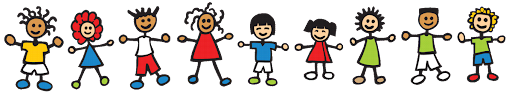 Rok za oddajo poročila: 14. marec 2023Evalvacijsko poročilo pošljite na elektronski naslov: nina.budja@gmail.com ali pisno na naslov Osnovna šola Kapela, Kapelski Vrh 95, 9252 Radenci.Šola NaslovTelefon Ime in priimek vodje projekta E–naslov vodje projektaTelefon vodje projektaEMŠO vodje projektaŠtevilo sodelujočih učencev v projektuPrva triadaDruga triadaTretja triadaSrednja šolaŠtevilo sodelujočih učencev v projektuŠtevilo mentorjev, sodelujočih v projektuPodatki o mentorjih (ime, priimek, EMŠO)Kratko mnenje o projektuKratko pisno poročilo o izvedbi dejavnosti;+ izdelki poslani na OŠ Kapela (do 14.3.2022).Kratko pisno poročilo o izvedbi dejavnosti;+ izdelki poslani na OŠ Kapela (do 14.3.2022).Kratko pisno poročilo o izvedbi dejavnosti;+ izdelki poslani na OŠ Kapela (do 14.3.2022).Kratko pisno poročilo o izvedbi dejavnosti;+ izdelki poslani na OŠ Kapela (do 14.3.2022).Kratko pisno poročilo o izvedbi dejavnosti;+ izdelki poslani na OŠ Kapela (do 14.3.2022).